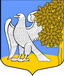 ЛЕНИНГРАДСКАЯ ОБЛАСТЬЛУЖСКИЙ МУНИЦИПАЛЬНЫЙ РАЙОНАДМИНИСТРАЦИЯ РЕТЮНСКОГО СЕЛЬСКОГО ПОСЕЛЕНИЯ	П О С Т А Н О В Л Е Н И Е                         От  22 марта  2023 года			    	№ 49В соответствии с Приказом МВД России от 16.11.2020 №773 «Об утверждении Административного регламента Министерства внутренних дел Российской Федерации по предоставлению государственной услуги по выдаче, замене паспортов гражданина Российской Федерации, удостоверяющих личность гражданина Российской Федерации на территории Российской Федерации» , в  целях приведения нормативно правовых актов в соответствие с действующим законодательством РФ администрация Ретюнского сельского поселения Лужского муниципального района» ПОСТАНОВЛЯЕТ:1. Внести в постановление администрации Ретюнского сельского поселения от 27 февраля 2023 года № 29 «Об утверждении административного регламента предоставления администрацией Ретюнского сельского поселения Лужского муниципального района муниципальной услуги «Выдача разрешения на использование земель или земельного участка, находящихся в муниципальной собственности (государственная собственность на которые не разграничена ), без предоставления земельного участка и установления сервитута, публичного сервитута» (далее-Постановление)  следующие изменения.1.1. В разделе 2 «Стандарт предоставления муниципальной услуги» пункт 2.6  , определяющих документ, удостоверяющий личность заявителя, слова «временное удостоверение личности гражданина Российской Федерации по форме №2П» заменить словами «временное удостоверение личности гражданина Российской Федерации по форме, утвержденной Приказом МВД России от 16.11.2020 № 773».2. Разместить настоящее постановление в сети Интернет на официальном сайте администрации Ретюнского сельского поселения.3. Контроль за исполнением административного регламента по предоставлению муниципальной услуги и исполнению муниципальной функции оставляю за собой.Глава администрацииРетюнского сельского поселения					                  С.С. ГришановаО внесении изменений в постановление администрации Ретюнского сельского поселения от 27 февраля 2023 года № 29 «Об утверждении административного регламента предоставления администрацией Ретюнского сельского поселения Лужского муниципального района муниципальной услуги «Выдача разрешения на использование земель или земельного участка, находящихся в муниципальной собственности (государственная собственность на которые не разграничена ), без предоставления земельного участка и установления сервитута, публичного сервитута»